新北市立文山國中112學年度新生入學報到日流程（112年6月17日星期六）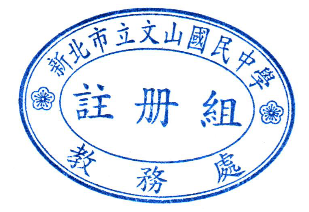 時  間活 動 內 容地  點9：10｜9：30新生報到及入場文碧樓穿堂集合9：30｜10：00現場報到及資料繳交  （1）國小畢業證書正本  （2）戶口名簿影本或戶籍謄本  （3）新本土語文/新住民語文課程調查表回條  （4）文山國中特殊才藝調查表  （5）暑期營隊報名表   (6)國小市長獎/議長獎/局長獎狀 (若有請檢附)  （7）特殊身份的學生(若有請檢附)發放資料：新生資料袋新生班級10：00｜10：15中間休息時間10：15｜11：15國中智力測驗新生班級11：15後新生放學離校